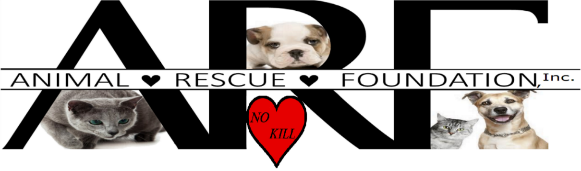 PET ADOPTION APPLICATIONP.O. Box 72Grangeville, ID 83530Email:  arf.grangeville@gmail.comWebpage:  www.arfgrangeville.orgPhone Terri 208-451-0380Name:__________________________  Address:______________________________________City:_______________________ State:______ Zip:________Phone Number(s):__________________________________Place of Employment:________________________________WorkPhone:___________________ Age:______Email Address:____________________________________________________________________________Please provide a personal reference:Name:__________________________________________________________	Address:________________________________________________________	Phone:__________________________________________________________Please provide the following information about your household: How many people live in your home? _______________Number of adults:________   Number of children:________Ages: ______________________Is anyone in your family allergic to animals?____________________________________________  CATS  	DOGSIs everyone in your household aware of your intention to adopt a pet? ________________________________________Who will be the primary caregiver of the pet? ____________________________________________________________Who will be financially responsible to provide adequate food, shelter, vaccinations, additional vet care as needed for the pet you plan to adopt? _______________________________________________________________________________Where do you live? (house, apartment, etc.) ______________________________________________________________I RENT________I OWN________LIVE WITH MY PARENTS_______	•	If renting, have you notified your landlord & been approved? ___________________________________Name and/or description of pet you are applying for: ______________________________________________________Why do you want to adopt a new pet? (check all that apply): Companion for self_____ Companion for children _____ Companion for another pet _____ Walking/Jogging/Hiking partner _____ Protection _____Gift _____ Replacement Pet _____ Other (please describe): _____________________________________________________________________How many days a week will the pet be left alone at home & how many hours per day will the pet be left alone at home?Please Describe: ____________________________________________________________________________________Where will your pet be kept during the day?  (check all that apply): Indoors _____ Outdoors _____ Dog Pen _____ Crate _____ Basement _____ Garage _____ Other (please describe) _______________________________________________Where will your pet be kept during the night?  (check all that apply): Indoors _____ Outdoors _____ Dog Pen _____ Crate _____ Basement _____ Garage _____ Other (please describe) _______________________Where will the pet be expected to relieve itself? __________________________________________________________	If adopting a dog, do you have a fenced yard?  YES     NO  	If fenced, please describe the height and type of fence: __________________________________________________________________________________________________If adopting a dog, how do you plan to house train your dog? _________________________________________________Have you owned pets in the past? Please describe _________________________________________________________Have you ever given up or rehomed a pet? Please describe __________________________________________________During the last two years have you lost a pet (not to death)? Please explain ___________________________________If any pet died in the last 3 years, describe circumstances: ___________________________________________________Do you realize that a dog or cat may live 15 or more years?	YES	NOIt may take your new pet two or more weeks to adjust to its new home, especially if other pets are involved.  Are you prepared to allow this much time?     YES   NOWhen would you be ready to bring your new pet home if approved? __________________________________________What type(s) of pet(s) do you own currently?Who is (was) your veterinarian for your pet(s)?	Name:__________________________________________________________	Address:________________________________________________________	Phone:__________________________________________________________By signing below, I certify that the information I have given is true and that I recognize that any misrepresentation of the facts may result in my losing the privilege of adopting a pet from ANIMAL RESCUE FOUNDATION (ARF).  I authorize investigation of all statements on this application.  Signature:___________________________________________________________ Date: _________________________Applications may be EMAILED TO: arf.grangeville@gmail.comOr dropped off to 835 East Main St. Grangeville. Please call ahead to 208-451-0380 so someone can meet you there NameType/BreedKept WhereAgeNeuteredSexStill Own?YES   NOYES   NOYES   NOYES   NOYES   NOYES   NOYES   NOYES   NO